ZGŁOSZENIE UCZESTNICTWA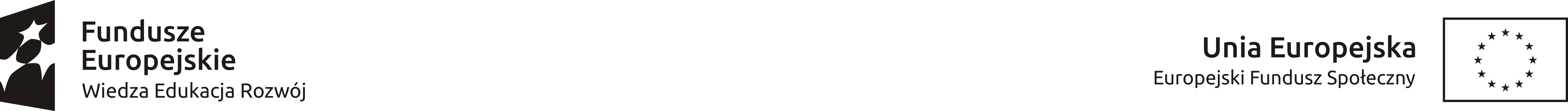 w szkoleniu pn. „Kwalifikowalność wydatków oraz księgowość w projektach współfinansowanych ze środków EFS”Miejsce szkolenia:Wojewódzki Urząd Pracy w Szczecinie,  ul. A. Mickiewicza 41, sala konferencyjna (pok. 127)Szczecin, 22-23.05. 2019 r., w godz. 09.00 - 16.00Potwierdzam swoje uczestnictwo Zgodnie z art. 13 Rozporządzenia Parlamentu Europejskiego i Rady (UE) 2016/679 z dnia 27 kwietnia 2016 r. w sprawie ochrony osób fizycznych w związku z przetwarzaniem danych osobowych i w sprawie swobodnego przepływu takich danych oraz uchylenia dyrektywy 95/46/WE (zwane dalej „RODO”) Wojewódzki Urząd Pracy (WUP) w Szczecinie informuje, że:Administratorem Pani/Pana danych osobowych jest Wojewódzki Urząd Pracy z siedzibą w Szczecinie przy ul. Mickiewicza 41 70-383 w Szczecinie. Z administratorem danych można się skontaktować poprzez adres mailowy sekretariat@wup.pl lub telefonicznie pod numerem 91 42 56 101 lub pisemnie na adres siedziby administratora.Administrator wyznaczył inspektora ochrony danych, z którym może się Pani/Pan skontaktować poprzez email: iod@wup.pl lub pisemnie na adres siedziby administratora. Z inspektorem ochrony danych można się kontaktować we wszystkich sprawach dotyczących przetwarzania danych osobowych oraz korzystania z praw związanych z przetwarzaniem danych.Pani/Pana dane osobowe będą przetwarzane w celu:realizacji wydarzenia oraz rozliczenia, kontroli środków i ewaluacji, z których sfinansowano wydarzenie;przekazywania informacji dotyczących innych wydarzeń, takich jak: szkolenia, spotkania informacyjne, konferencje, seminaria , warsztaty, konkursy, eventy, w tym pikniki i targi, organizowanych w związku z wdrażaniem  Europejskiego Funduszu Społecznego (EFS);prowadzenia konsultacji dotyczących programów współfinansowanych z EFS;pozyskiwania danych o realizowanych projektach, o planowanych do realizacji projektach;pozyskiwania informacji o preferencjach w zakresie wsparcia niezbędnego dla realizacji projektów współfinasowanych z EFS;przekazywania komunikatów promocyjnych, dotyczących wszelkich działań i akcji promocyjnych związanych z wdrażaniem programów i projektów współfinansowanych z EFS. Pani/Pana dane osobowe mogą być przekazane instytucjom kontrolującym, audytorom, instytucjom pełniącym funkcje instytucji zarządzającej bądź koordynującej wdrażanie Programów Operacyjnych, dla których role Instytucji Pośredniczącej pełni WUP w Szczecinie, firmom prowadzącym badania ewaluacyjne/statystyczne, wykonawcom i partnerom usług związanych z działaniami informacyjnymi, szkoleniowymi, reklamowymi i promocyjnymi związanymi z wdrażaniem Europejskiego Funduszu Społecznego w Polsce. Dane mogą być przekazane także kurierom oraz podmiotom świadczącym usługi pocztowe. Dane będą przechowywane do momentu wygaśnięcia obowiązku przechowywania danych wynikającego z przepisów prawa.Przysługuje Pani/Panu prawo do dostępu do swoich danych osobowych, prawo ich sprostowania, usunięcia, ograniczenia ich przetwarzania, prawo do przenoszenia danych oraz prawo wniesienia sprzeciwu. Przysługuje Pani/Panu również prawo wniesienia skargi do organu nadzorczego Prezesa Urzędu Ochrony Danych Osobowych.W związku z powyższym:Jestem świadoma/y przysługującego mi prawa do wycofania zgody, jak również faktu, że wycofanie zgody nie ma wpływu na zgodność z prawem przetwarzania, którego dokonano na podstawie zgody przed jej wycofaniem. Zgodę można odwołać poprzez wysłanie maila opatrzonego podpisem kwalifikowanym lub potwierdzony profilem zaufanym e-PUAP na adres iod@wup.pl z informacją o jej odwołaniu, w treści maila należy wskazać swoje imię i nazwisko, a w tytule wiadomości wpisać „WUP Szczecin-odwołanie zgody.” lub listownie na adres Urzędu.Wysyłając formularz zgłoszenia zobowiązuje się do pełnego uczestnictwa w szkoleniu w pełnym wymiarze godzin oraz potwierdzam zapoznanie się z klauzulą informacyjną. Prosimy o wypełnienie zgłoszenia DRUKOWANYMI LITERAMI i przesłanie zeskanowanego zgłoszenia 
do dnia 15 maja 2019 r. do godz. 10.00, na adres e-mail: rafal_rosinski@wup.pl. Przesłanie wypełnionego formularza nie jest jednoznaczne z zakwalifikowaniem się do udziału w szkoleniu. Liczba miejsc ograniczona i decyduje kolejność zgłoszeń. Osoby, które zostaną zakwalifikowane do udziału w szkoleniu otrzymają informację potwierdzającą na adres e-mail wskazany w formularzu.W przypadku pytań dotyczących szkolenia prosimy kontaktować się z p. Rafałem Rosińskim pod numerem telefonu (91) 42 56 204.Imię i nazwiskoInstytucjaTelefon bezpośredni do osoby zgłaszanejAdres do korespondencjiE-mail bezpośredni do osoby zgłaszanejAdres do korespondencjiAdres do korespondencjiNr umowy o dofinansowanieW skali od 1 do 5, jak ocenia Pan(i) swój poziom wiedzy w zakresie tematu szkolenia? gdzie: 1- słabo, 5- bardzo dobrze   1	2	3	4	5Czy jest Pan/Pani osobą poruszającą się na wózku inwalidzkim?Tak		Nie		Czy ma Pan/Pani specjalne potrzeby wynikające z niepełnosprawności związane z uczestnictwem w spotkaniu? Nie		Tak		(Proszę wpisać w odpowiednim miejscu jakie): Przestrzeń dostosowana do niepełnosprawności ruchowych:…………………………………………….…….Alternatywne formy materiałów:……………………………………………………………………………………….Zapewnienie systemu wspomagającego słyszenie:………………………………………………………………..Zapewnienie tłumacza języka migowego:…………………………………………………………………………….Specjalne wyżywienie:…..……………………………………………………………………………………………….Inne:…..…………………………………………………………………………………………………………………… .Czytelny podpis